Syllabus (Fall 2019)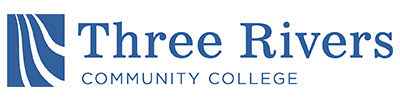 MAT 137S – Intermediate Algebra EmbeddedMondays and Wednesdays, 09:30 am to 10:45 am, in room D222, with a lab from 11:00 am to 11:50 am on Wednesday in room B116Course InformationInstructor InformationRonald Piccoli – Phone: (860) 887-2163, Leave your name, number, message and the best day and time for a return call if I am unavailable.  E-MAIL: rpiccoli@trcc.commnet.edu. Office hours are before and after class.Course DescriptionPrerequisite: MAT* K095 or MAT* K095I with a “C-#” grade or better or appropriate placement through multiple-measures assessment process.This course represents the Intermediate Algebra instruction with embedded support. The course cultivates understanding and different representations of functions. Topics covered include linear, quadratic, exponential, rational, radical functions, equations, and expressions and operations on them with emphasis on modeling and solving real world problems. A graphing calculator is required.Required MaterialsText:  Elementary and Intermediate Algebra, 5th ed. by Baratto & Bergman.Graphing calculatorALEKS access: Use www.aleks.com to get to the site for ALEKS registration.  The course Title is FALL 2019 32506 T5 and the course code is QQHVQ-JXRF4.Learning OutcomesUpon successful completion of this class a student should be able to:FACTORINGFactor monomialsFactor polynomials by groupingFactor perfect square trinomials, difference of squares, sum/difference of cubesFactor quadraticsQuadratic Functions and/or ExpressionsProvide multiple representations of quadratic functions or expressions by hand and/or using technologyDetermine identifying characteristics of quadratic functions or expressions (e.g., factors)Evaluate, simplify, and perform operations on quadratic functions or expressionsSolve quadratic equations algebraically (e.g., factoring, completing the square, and quadratic formula with rational solutions) and/or graphicallySolve real world applications involving quadratic equations and functionsRadical Functions and/or ExpressionsProvide multiple representations of simple radical functions or expressions by hand and/or using technology, with primary emphasis on square rootDetermine identifying characteristics of radical functions or expressionsEvaluate, simplify, and perform operations on simple radical functions or expressionsSolve simple radical equations algebraically and/or graphicallySolve real world applications involving radical functionsIdentify imaginary numbersExponential Functions and/or ExpressionsProvide multiple representations (e.g., tables, graphs, symbols) of exponential functions or expressions by hand and/or using technologyDetermine identifying characteristics of exponential functions or expressionsEvaluate, simplify, and perform operations on exponential functions or expressionsIdentify real world applications involving exponential functions and/or solve graphicallyRational Functions and/or ExpressionsProvide multiple representations of simple rational functions or expressions by hand and/or using technologyDetermine identifying characteristics of rational functions or expressionsEvaluate, simplify, and perform operations on simple rational functions or expressionsSolve simple rational equations algebraically and/or graphicallySolve real world applications involving rational functionsMathematical PracticesMake sense of problems and persevere in solving them.Reason abstractly and quantitatively.Construct viable arguments and critique the reasoning of others.Model with mathematics.Use appropriate tools strategically.Attend to precision.Look for and make use of structure.Look for and express regularity in repeated reasoningGradingMethods of EvaluationThere will be four tests and several quizzes. Each quiz is worth 100 points. Each test is equivalent to two quizzes.  An additional test grade will be given to reflect your status on ALEKS.  There will be a standardized final that will also be equivalent to a test grade. Your lowest quiz grade will be dropped.  The rest of the grades will be weighted and averaged to give you your final grade.Grading PoliciesMissed Work Make-Up Policy: If you miss a quiz or a test you must make it up by the next class.  Failure to make up a quiz or a test will result in an "F” grade on that quiz or test.Extra Credit: ALEKS is the only form of extra credit.  The more hours you put into ALEKS the higher your ALEKS grade will be.  Letter Grade Equivalents All quiz and test grades will be given as numeric grades based on a 100 point scale.  Your final letter grade is based on your numeric average and the standard scale, 75% = C, 80 % = B- etc.Classroom PoliciesAttendance: Attendance will be taken every class and those who attend class demonstrate that they are trying and will be given benefits accordingly.  Tardiness is not acceptable, as it disrupts the rest of the class.  If you are unable to make the class on time every day you should schedule a different class time.  Cell phones should be turned off during class.  There will be a lab with this course.  You are expected to attend as you would any other class.Communication: All communication will occur by email.  Please make sure that you check your TRCC email or set it up to forward to another account. Check your email regularly to be informed of any changes in schedule.Class Cancellation:If school is cancelled, notification of cancellation due to inclement weather will be available by telephone by 6:00 am for daytime classes and by 2:30 pm for evening classes by calling the College's main telephone at (860) 215-9000, pressing 1, and listening to the taped announcement. The College’s website will also have announcements available by accessing the www.threerivers.edu home page. The myCommnet Alert Notification System will also be used to deliver important information regarding weather-related class cancellations, via both email messages and text messages, to registered individuals. To register, log on to your myCommnet account at http://my.commnet.edu/ and follow the link to myCommnet Alert.If class is cancelled by the instructor, a notice will be placed on the classroom door. If time permits, students may be notified by a message via email. Withdrawal Policy: You may withdraw from this class any time up to and including November 5 and you will receive a W grade on your transcript. However, you must complete a withdrawal form in the Registrar’s Office at the time of withdrawal; if you merely stop attending classes you will be assigned a grade of F. Any eligibility for refund of tuition is based on the date that the registrar receives the withdrawal.Academic Integrity: The effective operation of any organization is dependent on the honesty and goodwill of its members. In an organization devoted to the pursuit of knowledge, acting with integrity is essential to effective teaching and learning. Furthermore, academic dishonesty erodes the legitimacy of every degree awarded by the College. To emphasize the importance of academic integrity, Three Rivers Community College adheres to the Student Code of Conduct and Discipline Policy, as provided by the Connecticut State Colleges and Universities (CSCU) - Board of Regents for Higher Education. (Please refer to BlackBoard for the complete statement.)Some of the behaviors that will be considered cheating are:Communicating with another student during a quiz or examCopying material from another student during a quiz or exam or from any assignment being gradedAllowing another student to copy from your quiz, exam, or any assignment being gradedUse of unauthorized assistance on any assignment being gradedUse of unauthorized notes or books during a quiz or examProviding or receiving a copy of a quiz or exam used in the courseUse of a cell phone or pager to transmit information during a quiz or examTentative ScheduleThis is the tentative schedule – instructor reserves the right to change dates throughout the semester. It is your responsibility to attend class to learn of any changes in schedule.School PoliciesPlease refer to BlackBoard or the TRCC website for a link to the entire policy.Digication: All students are required to maintain an electronic portfolio using the College template within Digication. Digication can be accessed at https://threerivers.digication.com.Disability: Three Rivers Community College (TRCC) is committed to the goal of achieving equal educational opportunity and full participation for individuals with disabilities. To this end, TRCC seeks to ensure that no qualified person is excluded from participation in, is denied the benefit of, or otherwise is subjected to discrimination in any of its programs, services, or activities.Non-discrimination: Three Rivers Community College does not discriminate on the basis of race, color, religious creed, age, sex, national origin, marital status, ancestry, present or past history of mental disorder, learning disability or physical disability, sexual orientation, gender identity and expression, or genetic information in its programs and activities.Sexual Misconduct: The Board of Regents for Higher Education (BOR) in conjunction with the Connecticut State Colleges and Universities (CSCU) is committed to e\nsuring that each member of every BOR governed college and university community has the opportunity to participate fully in the process of education free from acts of sexual misconduct, intimate partner violence and stalking.DaySectionsAssignments28-AugIntro, ALEKS, 6.1Get comfortable using ALEKS, PG 486, 1-81 E4 (1, 5, 9, 13, 17 etc) DaySectionsAssignments4-Sept6.2, PG 497, 1-57 E49-Sept6.3PG 507-508, 1-65 E411-Sept6.4, QuizPG 517-518, 1-97 E416-Sept6.5, 6.6PG 524-525, 1-81 E4, PG 537-539, 1-91 E518-SeptReviewChapter Test, PG 54723-SeptTest 125-Sept7.1PG 560-571, 1-73 E430-Sept7.2PG 573, 1-69 E42-Oct7.3 PG 584-587, 1-89 E47-OctQuiz, 7.4PG 593-594, 1-49 E49-Oct7.5,PG 603-604, 1-69 E414-Oct7.6PG 620-621, Chapter Test16-OctReview, 21-OctTest 223-Oct8.1PG 633-635, 1-81 E428-Oct8.2PG 651-653, 1-73 E430-Oct8.3, QuizPG 665-666, 1-57 E44-Nov8.4PG 678-679, 1-37 E46-NovReview, 11-NovTest 313-Nov9.1, PG 699-700, 1-77 E418-Nov9.2PG 710-711, 1-45 E425-NovQuiz, 9.3PG 721-723, 1-61 E52-Dec9.6, PG 762-765, 1-19 and 51-65 odd and problems 75, 79, 83 and 89.5-Dec LabReview, 4-DecTest 49-Dec10.4PG 819-821, 1-59 E411-DecReview Final 